Parent Governor Nomination FormPlease enter IN BLOCK LETTERS the name and address of the person being nominated for election:Name: ___________________________________________________________________Address:_________________________________________________________________________Signature of person nominated: ________________________________________________Signature of proposer (if different to nominee): ____________________________________Name and address in BLOCK letters of proposer (if different to nominee):_________________________________________________________________________Personal Statement (maximum 250 words)I wish to submit my nomination for the election of parent governor.I confirm (i) that I am willing to stand as a candidate for election as a parent governor and (ii) that I am not disqualified from holding office for any of the reasons set out in the School Governance (Constitution) (England) Regulations 2012.Signature ……………………………………………………………………………………………………………Date          ……………………………………………………………………………………………………………Completed nomination forms must be returned to v.hill@st-nicholas.cheshire.sch.uk or posted to school for the attention of Vicky Hill by 3pm on Friday 15th October 2021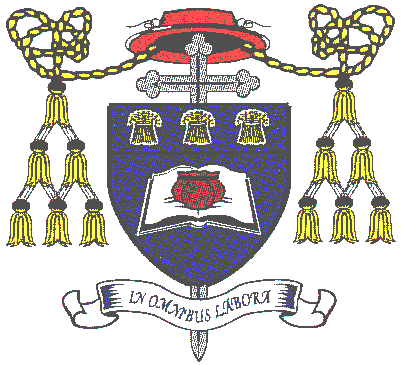 